ÖĞRETMENLER ODASI KULLANIM TALİMATIOdanın yerleşimi sosyal mesafeye dikkat edilerek düzenlenmiştir. Bu düzene dikkat ederek oturunuz.Klimayı kesinlikle çalıştırmayınız.Evrakları imzalarken şahsi kalemlerinizi kullanınız. Ortak kalem kullanmayınız.Bireysel ders materyallerini ortak kullanım alanlarında bırakmayınız.Bilgisayar klavyesi, fare, telefon, dolap kalem silgi ve benzeri malzeme ve ekipmanı mümkün olduğunca kullanmayınız. Kullandıysanız kullanım öncesi ve sonrası dezenfekte ediniz.Öğretmenler odasına misafir ve ziyaretçi almayınız. Yapacağınız görüşmeleri güvelik kulübesinin önünde sosyal mesafe kurallarına uygun olarak gerçekleştiriniz.Odaya giriş ve çıkışlarınızda ellerinizi dezenfekte ediniz.								İrfan KARAÇAYIR								     Okul Müdürü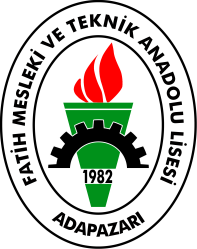 FATİH MESLEKİ VE TEKNİK ANADOLU LİSESİÖĞRETMENLER ODASI KULLANIM TALİMATIDoküman NoTL 003FATİH MESLEKİ VE TEKNİK ANADOLU LİSESİÖĞRETMENLER ODASI KULLANIM TALİMATIYayım Tarihi28/09/2020FATİH MESLEKİ VE TEKNİK ANADOLU LİSESİÖĞRETMENLER ODASI KULLANIM TALİMATIRevizyon No00FATİH MESLEKİ VE TEKNİK ANADOLU LİSESİÖĞRETMENLER ODASI KULLANIM TALİMATIRevizyon Tarihi28/09/2020FATİH MESLEKİ VE TEKNİK ANADOLU LİSESİÖĞRETMENLER ODASI KULLANIM TALİMATISayfa No1/1